Об утверждении программы профилактики рисков причинениявреда (ущерба) охраняемым законом ценностямпри осуществлении муниципального контроля за исполнениемединой теплоснабжающей организацией обязательствпо строительству, реконструкции и (или) модернизацииобъектов теплоснабжения в Палехском муниципальном районе на 2022 годВ соответствии со статьей 44 Федерального закона от 31 июля 2020 года N 248-ФЗ "О государственном контроле (надзоре) и муниципальном контроле в Российской Федерации", постановлением Правительства Российской Федерации от 25 июня 2021 года N 990 "Об утверждении Правил разработки и утверждения контрольными (надзорными) органами программы профилактики рисков причинения вреда (ущерба) охраняемым законом ценностям", решением Совета Палехского муниципального района от 25 ноября 2021 года N 85 " Об утверждении Положения о муниципальном контроле за исполнением единой теплоснабжающей организацией обязательств по строительству, реконструкции и (или) модернизации объектов теплоснабжения на территории сельских поселений Палехского муниципального района», решением Совета Палехского городского поселения от 23 ноября 2021 года № 70 «Об утверждении Положения о муниципальном контроле за исполнением единой теплоснабжающей организацией обязательств по строительству, реконструкции и (или) модернизации объектов теплоснабжения в Палехском городском поселении», на основании Устава Палехского муниципального района, администрация Палехского муниципального района  постановляет: 1. Утвердить Программу профилактики рисков причинения вреда (ущерба) охраняемым законом ценностям при осуществлении муниципального контроля за исполнением единой теплоснабжающей организацией обязательств по строительству, реконструкции и (или) модернизации объектов теплоснабжения в Палехском муниципальном районе на 2022 год (приложение № 1).2.  Настоящее постановление разместить в информационном бюллетене органов местного самоуправления Палехского муниципального района и на официальном сайте  Палехского муниципального района в информационно-коммуникационной сети «Интернет».3.  Настоящее постановление  распространяется на правоотношения, возникшие с 01 января 2022 года.Глава Палехского муниципального района                                                                 И.В.СтаркинПриложение N 1к постановлениюадминистрации Палехского муниципального районаот ___________ N ____-пПрограммапрофилактики рисков причинения вреда охраняемым закономценностям в сфере муниципального контроля за исполнениемединой теплоснабжающей организацией обязательствпо строительству, реконструкции и (или) модернизацииобъектов теплоснабжения в Палехском муниципальном районе на 2022 годСтатья 1. Анализ текущего состояния осуществления муниципального контроля за исполнением единой теплоснабжающей организацией обязательств по строительству, реконструкции и (или) модернизации объектов теплоснабжения в Палехском муниципальном районе1. Муниципальный контроль за исполнением единой теплоснабжающей организацией обязательств по строительству, реконструкции и (или) модернизации объектов теплоснабжения в Палехском муниципальном районе на основании пункта 4.1 части 1 статьи 16 Федерального закона от 06.10.2003 N 131-ФЗ "Об общих принципах организации местного самоуправления в Российской Федерации", в соответствии со статьей 23.14 Федерального закона от 27.07.2010 N 190-ФЗ "О теплоснабжении".2. Предметом муниципального контроля за исполнением единой теплоснабжающей организацией обязательств по строительству, реконструкции и (или) модернизации объектов теплоснабжения является соблюдение единой теплоснабжающей организацией в процессе реализации мероприятий по строительству, реконструкции и (или) модернизации объектов теплоснабжения, необходимых для развития, обеспечения надежности и энергетической эффективности системы теплоснабжения и определенных для нее в схеме теплоснабжения, обязательных требований, предусмотренных Федеральным законом от 27.07.2010 N 190-ФЗ "О теплоснабжении".3. Объектами муниципального контроля являются:1) деятельность, действия (бездействие) контролируемых лиц, связанные с обязательствами по строительству, реконструкции и (или) модернизации объектов теплоснабжения на территории Палехского муниципального района;2) объекты теплоснабжения, которыми владеет и (или) пользуется единая теплоснабжающая организация и к которым предъявляются обязательные требования.4. Обязательные требования в сфере осуществления муниципального контроля за исполнением единой теплоснабжающей организацией обязательств по строительству, реконструкции и (или) модернизации объектов теплоснабжения, регламентированы Федеральным законом от 27.07.2010 N 190-ФЗ "О теплоснабжении".5. В соответствии с Федеральным законом от 31.07.2020 N 248-ФЗ "О государственном контроле (надзоре) и муниципальном контроле в Российской Федерации" (далее - Федеральный закон N 248-ФЗ) профилактическая деятельность контрольного органа осуществляются на основании ежегодной Программы профилактики рисков причинения вреда (ущерба) охраняемым законом ценностям, утверждаемой постановлением администрации Палехского муниципального района.При осуществлении муниципального контроля могут проводиться следующие виды профилактических мероприятий:1) информирование;2) объявление предостережения;3) консультирование.6. В связи с вступлением в законную силу, Положения о муниципальном контроле за исполнением единой теплоснабжающей организацией обязательств по строительству, реконструкции и (или) модернизации объектов теплоснабжения 01.01.2022 ранее данный вид контроля не осуществлялся, провести анализ текущего состояния осуществления вида контроля и описание текущего уровня развития профилактической деятельности не предоставляется возможным.Статья 2. Цели и задачи реализации программы профилактики рисков причинения вреда1. Целями реализации программы являются:1) стимулирование добросовестного соблюдения обязательных требований всеми контролируемыми лицами;2) устранение условий, причин и факторов, способных привести к нарушениям обязательных требований и (или) причинению вреда (ущерба) охраняемым законом ценностям;3) создание условий для доведения обязательных требований до контролируемых лиц, повышение информированности о способах их соблюдения.2. Проведение профилактических мероприятий программы профилактики направлено на решение следующих задач:1) предотвращение рисков причинения вреда охраняемым законом ценностям;2) проведение профилактических мероприятий, направленных на предотвращение причинения вреда охраняемым законом ценностям;3) информирование, консультирование контролируемых лиц с использованием информационно-телекоммуникационных технологий;4) обеспечение доступности информации об обязательных требованиях и необходимых мерах по их исполнению.Статья 3. Перечень профилактических мероприятий, сроки их проведенияСтатья 4. Показатель результативности и эффективности программы профилактики рисков причинения вреда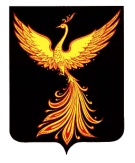   АДМИНИСТРАЦИЯПАЛЕХСКОГО МУНИЦИПАЛЬНОГО РАЙОНАПОСТАНОВЛЕНИЕ                              от ___________ № ____- п                    N п/пНаименование формы мероприятияСрок проведенияОтветственные исполнители1Информирование осуществляется посредством размещения и актуализации и в сети "Интернет" на официальном сайте администрации Палехского муниципального района:Информирование осуществляется посредством размещения и актуализации и в сети "Интернет" на официальном сайте администрации Палехского муниципального района:Информирование осуществляется посредством размещения и актуализации и в сети "Интернет" на официальном сайте администрации Палехского муниципального района:1.1текстов нормативных правовых актов, регулирующих осуществление муниципального контроля за исполнением единой теплоснабжающей организацией обязательств по строительству, реконструкции и (или) модернизации объектов теплоснабженияВ течение года(по мере необходимости)Специалисты отдела муниципального контроля1.2утвержденных проверочных листовНе позднее 2 рабочих дней за днем утверждения проверочного листаСпециалисты отдела муниципального контроля1.3программы профилактики рисков причинения вреда и плана проведения плановых контрольных (надзорных) мероприятийНе позднее 25 декабря предшествующего годаНачальник отдела муниципального контроля1.4доклада об осуществлении муниципального контроля за исполнением единой теплоснабжающей организацией обязательств по строительству, реконструкции и (или) модернизации объектов теплоснабженияДо 15 марта года, следующего за отчетнымНачальник отдела муниципального контроля2Консультирование осуществляется по следующим вопросам:Консультирование осуществляется по следующим вопросам:Консультирование осуществляется по следующим вопросам:2.1компетенции контрольного органаПостоянно по мере поступления обращения(по телефону, посредством видео-конференц-связи, на личном приеме либо в ходе проведения профилактического мероприятия, контрольного (надзорного) мероприятия)Специалисты отдела муниципального контроля2.2организации и осуществлению муниципального контроля за исполнением единой теплоснабжающей организацией обязательств по строительству, реконструкции и (или) модернизации объектов теплоснабженияПостоянно по мере поступления обращения(по телефону, посредством видео-конференц-связи, на личном приеме либо в ходе проведения профилактического мероприятия, контрольного (надзорного) мероприятия)Специалисты отдела муниципального контроля2.3порядка осуществления профилактических, контрольных (надзорных) мероприятий, установленных Положением о муниципальном контроле за исполнением единой теплоснабжающей организацией обязательств по строительству, реконструкции и (или) модернизации объектов теплоснабжения в Палехском муниципальном районеПостоянно по мере поступления обращения(по телефону, посредством видео-конференц-связи, на личном приеме либо в ходе проведения профилактического мероприятия, контрольного (надзорного) мероприятия)Специалисты отдела муниципального контроля2.4применения мер ответственности за нарушение обязательных требований при осуществлении муниципального контроля за исполнением единой теплоснабжающей организацией обязательств по строительству, реконструкции и (или) модернизации объектов теплоснабженияПостоянно по мере поступления обращения(по телефону, посредством видео-конференц-связи, на личном приеме либо в ходе проведения профилактического мероприятия, контрольного (надзорного) мероприятия)Специалисты отдела муниципального контроля3Объявление предостереженияПостоянно по мере необходимостиСпециалисты отдела муниципального контроляНаименование показателяИсполнение показателя 2022 год, %Полнота информации, размещенной на официальном сайте администрации Палехского муниципального района в соответствии со статьей 46 Федерального закона N 248-ФЗ100%Доля юридических лиц, индивидуальных предпринимателей и граждан, удовлетворенных консультированием в общем количестве от обратившихся за консультацией100%